Friday 29th MayGenesis 50: 20You intended to harm me, but God intended it for good to accomplish what is now being done, the saving of many lives.Continuing with our theme from yesterday, today’s verse reminds us that even when the enemy tries to bring us down, God is able to turn that thing to good! This verse comes from the story of Joseph whose life got pretty messed up by his brothers. Or so it seemed. You may know the plot –there are loads of twists and turns! This verse comes right at the end of the story, when Joseph’s brothers are getting worried that their appalling behaviour will come back to haunt them, now that Joseph is the second most important person in Egypt!  But Joseph can see God’s hand as he looks back over his life. God took the rubbish that was thrown at him, and brought about His good purposes in Joseph’s life.  In Japan, there is a much prized craft called Kintsugi in which broken pottery is mended using gold. This method adds both to the beauty and the value of the original pot. Our God specialises in taking broken situations and people and using the gold of His Presence to restore. There is no-one or no situation beyond his reach. Look for His gold in during this pandemic and rejoice in the fact that even now He is at work for good.Lord, thank you that when the enemy intends to harm us, you can turn that situation around and bring good. We offer you ourselves and our circumstances today and ask you to come as master Restorer to bring beauty and new purpose. In Jesus name. Amen.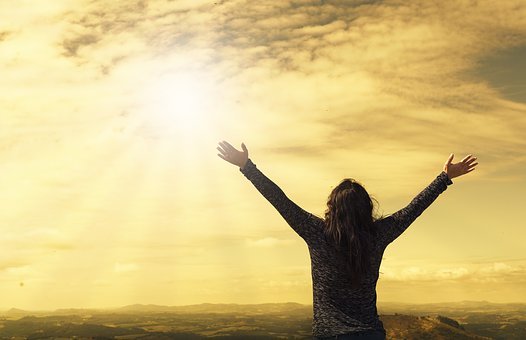 